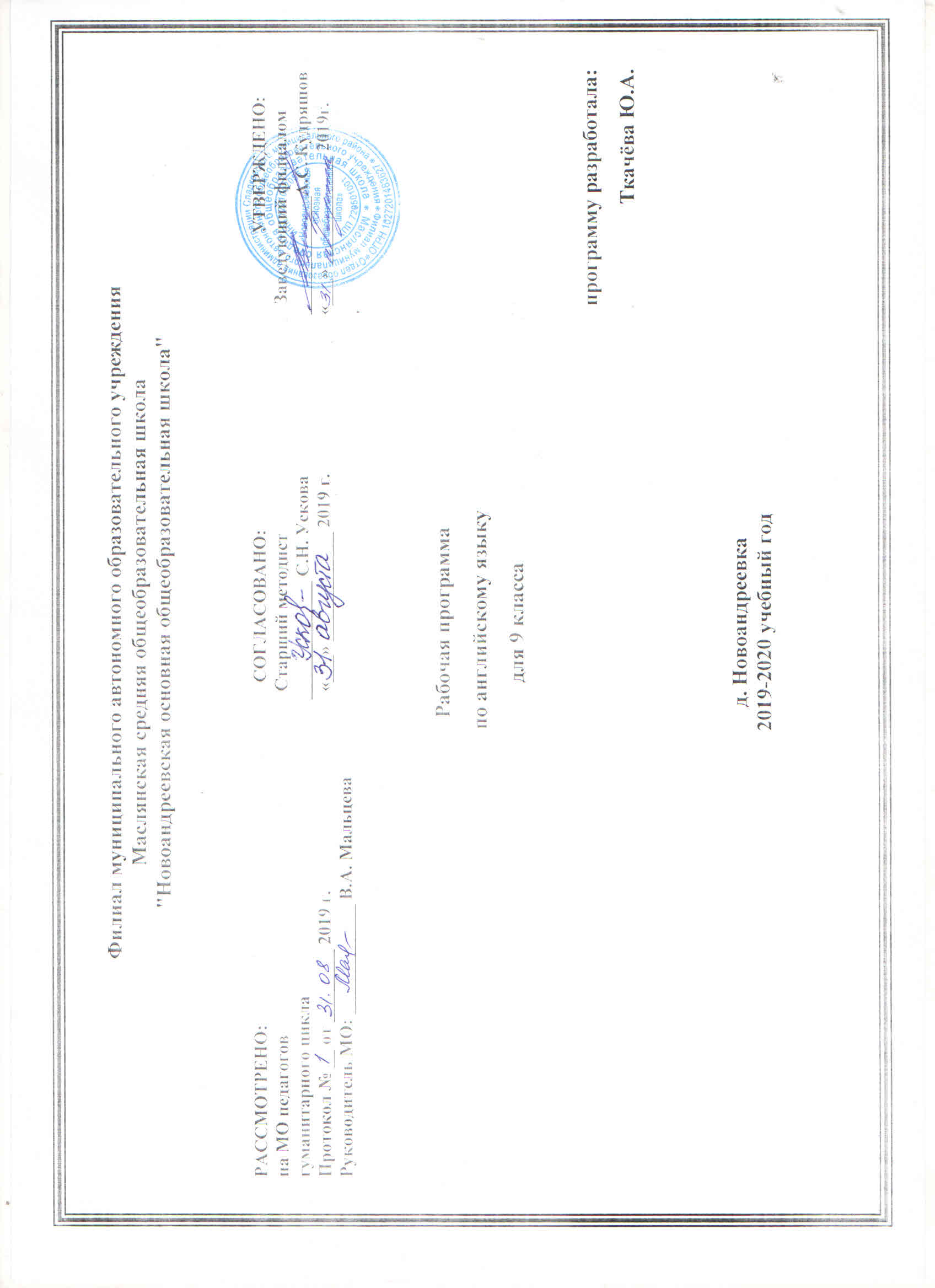 I. Планируемые результаты освоения учебного предмета  «Английский язык»(второй язык).	Личностные результаты:Освоение социальной роли обучающегося, развитие мотивов учебной деятельности и формирование личностного смысла учения;Развитие самостоятельности и личной ответственности за свои поступки, в том числе в процессе учения;Формирование целостного, социально ориентированного взгляда на мир в его органичном единстве и разнообразии природы, народов, культур и религий;Овладение начальными навыками адаптации в динамично изменяющемся и развивающемся мире;Формирование основ российской гражданской идентичности, чувства гордости за свою Родину, российский народ и  историю России, осознание своей этнической и национальной принадлежности, формирование ценностей многонационального российского общества, становление гуманистических и демократических ценностных ориентаций;Формирование уважительного отношения к иному мнению, истории и культуре других народов;Формирование эстетических потребностей, ценностей и чувств;Развитие этических чувств, доброжелательности и эмоционально-нравственной отзывчивости, понимания и сопереживания чувствам других людей;Развитие навыков сотрудничества с взрослыми и сверстниками в разных социальных ситуациях, умения не создавать конфликтов и находить выходы из спорных ситуаций;Формирование установки на безопасный, здоровый образ жизни, наличие мотивации к творческому труду, работе на результат, бережному отношению к материальным и духовным ценностям.Метапредметные результаты:Умение самостоятельно определять цели своего обучения, ставить и формулировать для себя новые задачи в учёбе и познавательной деятельности, развивать мотивы и интересы своей познавательной деятельности;Умение самостоятельно планировать пути достижения целей, в том числе альтернативные, осознанно выбирать наиболее эффективные способы решения учебных и познавательных задач;умение соотносить свои действия с планируемыми результатами, осуществлять контроль своей деятельности в процессе достижения результата, определять способы действий в рамках предложенных условий и требований, корректировать свои действия в соответствии с изменяющейся ситуацией;умение оценивать правильность выполнения учебной задачи, собственные возможности её решения;владение основами самоконтроля, самооценки, принятия решений и  осуществления осознанного выбора в учебной и познавательной деятельности;умение определять понятия, создавать обобщения, устанавливать аналогии, классифицировать, самостоятельно выбирать основания и критерии для классификации, устанавливать причинно-следственные связи, строить логическое рассуждение, умозаключение (индуктивное, дедуктивное и по аналогии) и делать выводы;умение создавать, применять и  преобразовывать знаки и символы, модели и схемы для решения учебных и познавательных задач;смысловое чтение;   умение организовать учебное сотрудничество  и совместную деятельность  с учителем и сверстниками; работать индивидуально и в группе: находить общее решение и разрешать конфликты на основе согласования позиций и учета интересов; формулировать, аргументировать и отстаивать свое мнение;умение осознанно использовать речевые средства в соответствии  с задачей коммуникации для выражения своих чувств, мыслей и потребностей; планирование и регуляцию своей деятельности, владение устной и письменной речью, монологической контекстной речью;формирование и развитие компетентности в области использования ИКТ;формирование и развитие экологического мышления, умение применять его в познавательной, коммуникативной, социальной практике и профессиональной ориентации.Предметными результатами являются:А. В коммуникативной сфере (т.е. во владении иностранным языком как средством общения):Речевая компетенция в следующих видах речевой деятельности:говорение:вести элементарный этикетный диалог в ограниченном круге типичных ситуаций общения, диалог-расспрос (вопрос-ответ) и диалог – побуждение к действию;уметь на элементарном уровне рассказывать  о себе, семье, домашнем животном, о третьем лице, хобби, описывать внешность человека; описывать предмет, картинку; кратко характеризовать персонаж;вербально сигнализировать понимание или непонимание, переспросить, попросить повторить сказанное, говорить громче, сказать слово по буквам;уметь дать оценочное суждение или выразить свое мнение и кратко аргументировать его;выразить сожаление или радость, поблагодарить и ответить на благодарность;аудирование:понимать на слух речь учителя  и одноклассников, основное содержание небольших доступных текстов с общим и выборочным пониманием в аудиозаписи, построенных на изученном языковом материале;чтение:читать вслух небольшие тексты, построенные на изученном языковом  материале, соблюдая правила чтения и нужную интонацию;читать про себя тексты, включающие как изученный языковой материал, так и отдельные новые слова, и понимать их основное содержание; находить в тексте нужную информацию, пользоваться словарём;письменная речь:владеть техникой орфографически правильного письма;писать с опорой на образец короткое личное, в том числе электронное, письмо;заполнять формуляры;делать записи для устного высказывания;использовать письменную речь для творческого самовыражения (в общем постере).Языковая компетенция (владение языковыми средствами):адекватное произношение и различение на слух всех звуков иностранного языка, соблюдение правильного ударение в словах и фразах;соблюдение особенностей интонации основных типов предложений;применение основных правил чтения и орфографии;распознавание и употребление в речи изученных лексических единиц (слов, словосочетаний, оценочной лексики, речевых клише) и грамматических явлений.Социокультурная осведомленность (межкультурная компетенция):знание названий стран и некоторых городов изучаемого языка;знание некоторых литературных персонажей известных детских произведений, сюжетов некоторых популярных сказок, написанных на изучаемом языке;знание элементарных норм речевого и неречевого поведения, принятых в стране изучаемого языка;представление о некоторых особенностях образа жизни, быта, культуры стран изучаемого языка;понимание роли владения иностранными языками в современном мире на доступном учащимся уровне.Б. В познавательной сфере:овладение начальными представлениями о нормах иностранного языка (фонетических, лексических, грамматических);владение общеучебными и специальными учебными умениями на доступном школьникам уровне;умение сравнивать языковые явления родного, первого иностранного и второго иностранного языков на уровне отдельных звуков, букв, слов, словосочетаний, простых предложений;умение действовать по образцу при выполнении упражнений и составлении собственных высказываний в пределах курса;совершенствование приёмов работы с текстом с опорой на умения, приобретенные на уроках родного языка и первого иностранного;умение пользоваться справочным материалом, представленным в доступном данному возрасту виде (правила, таблицы);умение пользоваться словарем;умение осуществлять самонаблюдение и самооценку в доступных пределах.В.В ценностно-ориентационной сфере:представление об изучаемом немецком языке как средстве выражения мыслей, чувств, эмоций;приобщение к культурным ценностям англоговорящих народов через произведения детского фольклора, через непосредственное участие в проводимых праздниках, экскурсиях и туристических поездках.Г.В эстетической сфере:владение элементарными средствами выражения чувств и эмоций на английском языке;развитие чувства прекрасного в процессе знакомства с образцами доступной иноязычной детской художественной литературы, в процессе описания картинок, животных.Д.В трудовой сфере:умение следовать учебному плану в своём учебном труде;участие в подготовке реквизита для инсценирования сценок, сказок                                                                                             II.Содержание  учебного предметаЯзыковые средства и навыки пользования имиГрафика, каллиграфия, орфография.Все буквы английского алфавита. Основные буквосочетания. Звуко- буквенные соответствия. Знаки транскрипции. Апостроф.Основные правила чтения и орфографии. Написание наиболее употребительных слов, вошедших в активный словарь.Фонетическая сторона речи.Адекватное произношение и различение на слух всех звуков и звукосочетаний английского языка. Соблюдение норм произношения: долгота и краткость гласных, отсутствие оглушения звонких согласных в конце слога или слова, отсутствие смягчения согласных перед гласными. Дифтонги. Связующее “r” (there is/there are). Ударение в слове, фразе. Отсутствие ударения на служебных словах (артиклях, союзах, предлогах). Членение предложений на смысловые группы. Ритмико - интонационные особенности повествовательного, побудительного и вопросительного (общий и специальный вопросы) предложений. Интонация перечисления. Чтение по транскрипции изученных слов.Лексическая сторона речи.Лексические единицы, обслуживающие ситуации общения в пределах тематики начальной школы, в объёме 500 лексических единиц для двустороннего (рецептивного и продуктивного) усвоения, простейшие устойчивые словосочетания, оценочная лексика и речевые клише как элементы речевого этикета, отражающие культуру англоговорящих стран. Интернациональные слова (например, project, portfolio, garage, tennis). Начальное представление о способах словообразования: суффиксация (суффиксы, словосложение, конверсия)Грамматическая сторона речи.Основные коммуникативные типы предложений: повествовательное, вопросительное, побудительное. Общий и специальный вопросы. Вопросительные слова: what, who, when, where, why, how. Порядок слов в предложении. Утвердительные и отрицательные предложения. Простое предложение с простым глагольным сказуемым, составным именным, составным глагольным сказуемым. Побудительные предложения в утвердительной и отрицательной формах. Безличные предложения в настоящем времени. Предложения с оборотом there is/there are. Простые распространённые предложения. Предложения с однородными членами. Сложносочинённые предложения с союзами and и but. Сложноподчинённые предложения с союзом because. Правильные и неправильные глаголы в Present, Future, Past Simple. Неопределённая форма глагола. Глагол-связка to be. Модальные глаголы can, may, must, have to. Глагольные конструкции “I’d like to ...”. Существительные в единственном и множественном числе (образованные по правилу и исключения), существительные с неопределённым, определённым и нулевым артиклем. Притяжательный падеж имён существительных. Прилагательные в положительной, сравнительной и превосходной степени, образованные по правилам и исключения. Местоимения: личные (в именительном и объектном падежах), притяжательные, вопросительные, указательные (this/these, that/those), неопределённые (some, any –некоторые случаи употребления).Социокультурная осведомленность.В процессе обучения английскому языку в начальной школе учащиеся знакомятся с названиями стран изучаемого языка, некоторыми литературными персонажами популярных детских произведений, сюжетами некоторых популярных сказок, а также небольшими произведениями детского фольклора (стихи, песни) на иностранном языке, элементарными формами речевого и неречевого поведения, принятого в странах изучаемого языка.Общеучебные уменияВ процессе изучения курса «Иностранный язык» младшие школьники:• совершенствуют приёмы работы с текстом, опираясь на умения, приобретённые на уроках родного языка (прогнозировать содержание текста по заголовку, данным к тексту рисункам, списывать текст, выписывать отдельные слова и предложения из текста и т. п.);• овладевают более разнообразными приёмами раскрытия значения слова, используя словообразовательные элементы; синонимы, антонимы, контекст;• совершенствуют общеречевые коммуникативные умения, например: начинать и завершать разговор, используя речевые клише;поддерживать беседу, задавая вопросы и переспрашивая;• учатся осуществлять самоконтроль, самооценку;• учатся самостоятельно выполнять задания с использованием компьютера (при наличии мультимедийного приложения).Общеучебные умения, а также социокультурная осведомлённость приобретаются учащимися в процессе формирования коммуникативных умений в основных видах речевой деятельности. Поэтому они не выделяются отдельно в тематическом планировании.Предметное содержание речиМоя школа, школьные принадлежности, учебные предметы.Мой день.Еда.Времена года, погода, одежда.Города и страны.Время.Цвет вокруг нас. Качественные характеристики предметов.Празднование дня рождения. Описание внешности. Дни недели.Досуг и увлечения. Занятия спортом.Каникулы, путешествия.Профессии.III. Тематическое планированиеПриложение к рабочей программеКалендарно-тематическое планирование по английскому языку для 9 класса.№ТемаКоличество часов1«Средства массовой информации: (пресса, телевидение, радио, интернет)»162«Печатные издания: книги, журналы, газеты».133«Наука и технология»124«Подростки: их жизнь и проблемы».145«Твоя будущая жизнь и карьера».13Итого:68№урокаНазвание разделов и темНазвание разделов и темКол-во часов             Характеристика основных            видов  деятельности обучающихся.      Дата       Дата №урокаНазвание разделов и темНазвание разделов и темКол-во часов             Характеристика основных            видов  деятельности обучающихся.16Раздел 1.  «Средства массовой информации: (пресса, телевидение, радио, интернет)». Раздел 1.  «Средства массовой информации: (пресса, телевидение, радио, интернет)». Раздел 1.  «Средства массовой информации: (пресса, телевидение, радио, интернет)».     1Телевизионные программы.Телевизионные программы.1Выбирают из текста запрашиваемую информацию.Отвечают на вопросы, выполняют практические упражнения.   2Настоящее и прошедшее длительное время в страдательном залогеНастоящее и прошедшее длительное время в страдательном залоге1Знакомятся с формами present progressive passive и past progressive passive, узнают их в текстах.3Телевидение в учебном процессе.Телевидение в учебном процессе.1Анализируют сложные для использования русскоговорящих учащихся лексические единицы (serial, series) и используют их в речи;сопоставление и образование предложений по заданной модели, знакомство с новой лексикой и выполнение практических упражнений с использованием новых слов, знакомство со словами major, minor и закрепление в практических упражнениях. 4Корпорация ВВС.Корпорация ВВС.1Работа с текстами “Television in the classroom”, “The BBC”.5Британский и американский английский.Британский и американский английский.1Чтение текста с полным пониманием,нахождение нужной информации в тексте “Calling Home”, выполнение заданий по прочитанному материалу.6Настоящее совершенное время в страдательном залоге.Настоящее совершенное время в страдательном залоге.1Выполнение практических заданий на закрепление грамматического материала, активной лексики урока.Знакомятся с фразовым глаголом turn и закрепляют на основе практических упражнений.Определяют различие между словами синонимами child  и kid. Работают  с  текстом “What We Watch”7Мое отношение к телевидению.Мое отношение к телевидению.1Работают с текстом  с выполнением практического грамматического задания.8Прошедшее совершенное время в страдательном залоге.Прошедшее совершенное время в страдательном залоге.1Моделируют предложения по картинкам в Present и  Past Perfect Passive, строят отрицательные и вопросительные предложения в Present и  Past Perfect Passive.9Выбор телевизионного канала для просмотра.Выбор телевизионного канала для просмотра.1Моделируют предложения по картинкам в Present и  Past Perfect Passive, строят отрицательные и вопросительные предложения в Present и  Past Perfect Passive.Разыгрывают диалоги по заданной модели.10Страдательный залог.Страдательный залог.1Знакомятся с новой лексикой по теме СМИ.Повторяют использование предлогов в практических упражнениях;Выполняют практические задания на закрепление грамматического материала, активной лексики урока.11Проблемы современного телевидения.Проблемы современного телевидения.1Работают с текстом “Modern Television”с полным пониманием;Находят нужную информацию в тексте, выполняют задания по прочитанному материалу.12Влияние телевидения на жизнь семьи.Влияние телевидения на жизнь семьи.1Обобщение изученного материала по теме:  «Средства массовой информации: (пресса, телевидение, радио, интернет)».Работа по учебнику.13Насилие на экране.Насилие на экране.1Работают с текстом “Modern Television”с полным понимание14Повторение по теме: «Средства массовой информации»Повторение по теме: «Средства массовой информации»1Обобщение изученного материала по теме:  «Средства массовой информации: (пресса, телевидение, радио, интернет)».Работа по учебнику.15Тест по теме: «Средства массовой информации»Тест по теме: «Средства массовой информации»1Находят нужную информацию в тексте, выполняют задания по прочитанному материалу.Выполняют практические задания на закрепление грамматического материала, активной лексики урока.16Учимся Творческому письму.Учимся Творческому письму.1Письменно составляют описания просмотренных телепередач.13Раздел 2. «Печатные издания: книги, журналы, газеты».Раздел 2. «Печатные издания: книги, журналы, газеты».Раздел 2. «Печатные издания: книги, журналы, газеты».17Книги для чтения.Книги для чтения.1Прослушивание стихотворения “Gimme! Gimme! Gimme!” и выполнение задания к нему. Чтение отрывков из детских книг и сопоставление с названиями этих произведений.Введение новой лексики.  Нахождение различия между синонимичными единицами alone, lonely.18Библиотека в жизни школьника.Библиотека в жизни школьника.1Чтение текста “Readers`s letter to a periodical” и выполнение заданий к тексту.19Великие библиотеки мира.Великие библиотеки мира.1Работа с текстом “The Greatest Libraries of the World” и выполнение заданий к тексту.20Действительное и страдательное причастия настоящего и прошедшего времени.Действительное и страдательное причастия настоящего и прошедшего времени.1Знакомство с действительными и страдательными причастиями и отработка навыков употребления на основе практических упражнений.Знакомство и употребление новых лексический единиц.21Известные литераторы англоязычного мира.Известные литераторы англоязычного мира.1Выполнение упражнения на аудирование, знакомство с писателями Дж.Верном и Г.Уэлсом на основе упражнения. Знакомство с суффиксами - al. –ly, отработка навыков использования  Participle I и II. знакомство с новой лексикой урока.22Британская пресса.Британская пресса.1Чтение текста “The Press” с полным охватом содержания и выполнение заданий по тексту.Отработка навыков использования лексических единиц print, publish, tipe.23Любимые книги.Любимые книги.1Используют лексический и грамматический материал с сочетаниями to have fun+Part.I, to have difficulty+ Part.I, to have trouble+ Part.I. etc. в построении предложений по теме.Знакомятся с понятием «герундий» и находят его в предложениях.24Разновидности газет.Разновидности газет.1Сопоставляют содержания статей с заголовками и названиями газет.25История первых печатных изданий.История первых печатных изданий.1Прослушивание текста “The first printing press” с выбором правильного варианта по прослушанному.Знакомство с новой лексикой, с фразовым глаголом to look и правильном их использовании в практических упражнениях. 26Журналистика и различные журналы.Журналистика и различные журналы.1Чтение текста “Journalists and Journalism” с полным охватом содержания и подбору заголовков к каждой части.Знакомство и использование служебных слов till, until.  27Известные классики мировой литературыИзвестные классики мировой литературы1Обобщение изученного материала по теме: «Печатные издания: книги, журналы, газеты».    Работа по учебнику  28Повторение по теме: «Печатные издания: книги, журналы, газеты».Повторение по теме: «Печатные издания: книги, журналы, газеты».1Обобщение изученного материала по теме: «Печатные издания: книги, журналы, газеты».  Работа по учебнику  29Контрольный тест № 2 по теме: «Печатные издания: книги, журналы, газеты»Контрольный тест № 2 по теме: «Печатные издания: книги, журналы, газеты»1Контроль лексических и грамматических навыков обучающихся.12Раздел3. «Наука и технология»Раздел3. «Наука и технология»Раздел3. «Наука и технология»30Что есть «наука» и что есть «технология»?Что есть «наука» и что есть «технология»?1Знакомство с новой лексикой, отработка произношения, завершают утверждения, вопросы. Знакомство с лексическими единицами science и technology и их различием. Чтение текста “’What Is Science and What Is Technology?” с полным охватом содержания и выполнение заданий по тексту.Знакомство с глаголами +предлоги, глагольными оборотами “ing-forms” и употребляют его при построении предложений и выполнении упражнений.31Великие изобретатели и ученые.Великие изобретатели и ученые.1Знакомство с новой лексикой, отработка произношения.Практика употребления глаголов  после которых используется “ing-forms”в вопросительной и отрицательной форме32История развития техники и технологии (ч.1).История развития техники и технологии (ч.1).1Чтение текста “History of Technology” ч.1 с использованием языковой догадки и выполнение заданий по тексту. Знакомство с известными учеными мира и их открытиями.33Инструменты, современные бытовые приборы и механизмы.Инструменты, современные бытовые приборы и механизмы.1Знакомство с новой лексикой и использование новых слов в предложениях.34История развития техники и технологии (ч.2)История развития техники и технологии (ч.2)1Чтение текста History of Technology” ч.2 с использованием языковой догадки и выполнение заданий по тексту.Расширение знаний об артиклях, выполнение практических упражнений35Важные открытия и изобретения.Важные открытия и изобретения.1Выполнение задания на аудирование “Lev Landau”, Чтение текста “Inventions” с  полным охватом содержания  и выполнение заданий по тексту.36Употребление инфинитива после глаголов.Употребление инфинитива после глаголов.1Построение начала предложения с инфинитивом по предложенной модели.37Человек и космос.Человек и космос.1Знакомство с новой лексикой по теме космос. Работа с лексическими единицами team, crew, фразовым глаголом to break.38Освоение космоса в России и США.Освоение космоса в России и США.1Чтение текста “Space Exploration” и сопоставление прочитанной информации с картинками.39Транспорт. Метрополитен.Транспорт. Метрополитен.1Работа с текстом “Going Undeground” и выполнение задания к тексту.Знакомство с новой лексикой.Выполнение практической работы с выбором одного варианта ответа.40Подготовка  к контрольному тесту № 3 по теме: «Наука и технология»Подготовка  к контрольному тесту № 3 по теме: «Наука и технология»1Обобщение изученного материала по теме: «Наука и технология».Работа по учебнику  41Контрольный тест № 3 по теме: «Наука и технология»Контрольный тест № 3 по теме: «Наука и технология»1Практическая отработка навыков и умений.14      Раздел  4. «Подростки: их жизнь и проблемы».      Раздел  4. «Подростки: их жизнь и проблемы».      Раздел  4. «Подростки: их жизнь и проблемы».42Поведение подростков дома и в школе.Поведение подростков дома и в школе.1Прослушивание стихотворения “Dancing Queen” Знакомство с новой лексикой, отработка произношения.Знакомятся с выражениями  stop doing smth., stop to do smth.; и лексическими единицами couple\ pair отрабатывают употребление на практических упражнениях.43Работа с текстом «Над пропастью во ржи» ч.1Работа с текстом «Над пропастью во ржи» ч.11Работают с текстом «Над пропастью во ржи» ч.1и выполняют задания к тексту.44Проблема карманных денег и их использование.Проблема карманных денег и их использование.1Прослушивание несложного текста и сопоставление предложенных утверждений с прослушанным.45Сложное дополнениеСложное дополнение1Знакомство со сложным дополнением и выполнение практических упражнений.46Работа с текстом «Над пропастью во ржи» ч.2Работа с текстом «Над пропастью во ржи» ч.21Работают с текстом «Над пропастью во ржи» ч.2и выполняют задания к тексту.47Занятия подростков в свободное от учебы время.Занятия подростков в свободное от учебы время.1Прослушивание текста “Unusual School” и сопоставление предложенных утверждений с прослушанным.Знакомство со сложным дополнением с глаголами чувственного, слухового и зрительного восприятий и выполнение практических упражнений. 48Отношения подростков с родителямиОтношения подростков с родителями1Работа с текстом «Подростки и родители» и выполнение задания к тексту.49Расизм и иммиграция.Расизм и иммиграция.1Прослушивание текста “Fact File” и сопоставление предложенных утверждений с прослушанным. Расширяют знания о сложном дополнении и выполняют практические упражнения.50Расизм в Британии.Расизм в Британии.1Знакомятся с новой лексикой и отрабатывают на работе с текстом «Расизм в Британии».Знакомятся и находят в тексте субстантивные прилагательные с определенным артиклем.51Подростки и азартные игры.Подростки и азартные игры.1На основе прослушанного текста выражают свое отношение к азартным играм.Знакомятся с глаголами make, let; фразового глагола to get  в структуре сложного дополнения и выполняют практические упражнения.5252Молодежные движения и организации в России и других странах.1Знакомятся с молодежными организациями в Британии и проводят аналогию с молодежными организациями в России. Выполняют задания по тексту учебника.5353Проблемы подростков и что они читают.1На выбор учащимся предоставляется текст для самостоятельной работы и выполнения задания к тексту. 5454Подготовка  к тесту № 4 по теме: «Подростки: их жизнь и проблемы»1Обобщение изученного материала по теме: «Подростки: их жизнь и проблемы».Работа по учебнику5555Контрольный тест № 4 по теме: «Подростки: их жизнь и проблемы»113    Раздел  5. «Твоя будущая жизнь и карьера».    Раздел  5. «Твоя будущая жизнь и карьера».    Раздел  5. «Твоя будущая жизнь и карьера».5656Популярные профессии.1Прослушивание песни “Thank You for the Music” с выделением основного смысла песни.Знакомство с профессиями и новыми лексическими единицами, отработка чтения и выполнение практических упражнений.5757Планирование будущей профессии.1Работа с текстом “Thinking of your Career” и выполнение заданий к тексту.5858Человек и призвание.1На основе прослушанного текста “Alexander the Great” выбирать утверждения.Работать со словами neither …nor \ either …or,различать may be \ maybe. на основе практических упражнений.5959Работа с текстом «Выбирая карьеру»1Знакомятся с новой лексикой урока и работают с текстом “Choosing a Career”, выполняют задания к тексту.Сопоставляют английские слова с их интерпретацией на уровне смысловой догадки, находят синонимы и антонимы.6060Словообразование при помощи суффиксов.1Прослушивают текст об Эрнсте Шейклтоне с выбором правильного ответа из предложенных.Образовывают профессии при помощи суффиксов –er, -or, -ist. ,  работают с текстом, сопоставляя абзацы с названиями профессий.6161Необходимые личностные качества для профессиональной деятельности.1Работают с текстом “A Polite Traffic Policeman”  и выполняют задания к тексту.6262Образование после окончания школы.1	Знакомятся с новыми лексическими единицами, подбирают ответы на вопросы. 6363Претворение мечты в жизнь.Текст «Мой путь» ч.11Работают с текстом “My Own Way” ч.1 и выполняют задания к тексту.6464Получение совета по выбору будущей профессии.1Прослушивают небольшой текст и определяют какие утверждения не упомянуты в тексте.Знакомятся с выражениями had better, would rather и фразовым глаголом to come, выполняют практические упражнения.6565Текст «Мой путь» ч.21Знакомятся с новыми лексическими единицами и работают с текстом “My Own Way” ч.2 и выполняют задания к тексту.6666Гендерные различия в интеллектуальных способностях.1Читают текст   “R.L.Stevenson” и заканчивают предложенными выражениями.Составляют свое резюме на основе анкетных данных.Работают с текстом “Are Girls Cleverer than Boys?” и выполняют задания к тексту.Знакомятся со словами-связками и закрепляют на основе практических упражнений.6767Подготовка  к контрольному тесту № 5 по теме: «Твоя будущая жизнь и карьера»1Обобщение изученного материала по теме: «Твоя будущая жизнь и карьера».6868Работа с текстом  на годовой промежуточной аттестации.1Практическая отработка навыков и умений.